Chem 1211					Practice Questions Chapter 5Calculate the kinetic energy in J of an electron moving at 6.00 × 106 m/s. The mass of an electron is 9.11 × 10-28 g.The value of ΔE for a system that performs 111 kJ of work on its surroundings and gains 89 kJ of heat is __________ kJ.The value of ΔH° for the reaction below is -72 kJ.  __________ kJ of heat are released when 79.9 grams of HBr is formed in this reaction.	H2 (g)  +  Br2 (g)  →  2HBr (g)The value of ΔH° for the reaction below is -790 kJ.  The enthalpy change accompanying the reaction of 0.95 g of S is __________ kJ.	2S (s)  +  3O2 (g)  →  2SO3 (g)The value of ΔH° for the reaction below is -336 kJ.  Calculate the heat (kJ) released to the surroundings when 23.0 g of HCl is formed.	CH4 (g)  +  3 Cl2 (g)  →  CHCl3 (l)  +  3HCl (g)The value of ΔH° for the reaction below is -1107 kJ:	2Ba (s)  +  O2 (g)  →  2BaO (s)How many kJ of heat are released when 5.75 g of Ba (s) reacts completely with oxygen to form BaO (s)?A sample of calcium carbonate [CaCO3 (s)] absorbs 45.5 J of heat, upon which the temperature of the sample increases from 21.1 °C to 28.5 °C. If the specific heat of calcium carbonate is 0.82 J/g-K, what is the mass (in grams) of the sample?An 8.29 g sample of calcium carbonate [CaCO3 (s)] absorbs 50.3 J of heat, upon which the temperature of the sample increases from 21.1 °C to 28.5 °C. What is the specific heat of calcium carbonate?The specific heat capacity of lead is 0.13 J/g-K.  How much heat (in J) is required to raise the temperature of 15 g of lead from 22 °C to 37 °C?The temperature of a 35.2 g sample of iron increases from 23.7 °C to 29.5 °C. If the specific heat of iron is 0.450 J/g-K, how many joules of heat are absorbed?Consider the following two reactions:			A → 2B	ΔH°rxn  = 456.7 kJ			A → C		ΔH°rxn  = -22.1kJDetermine the enthalpy change for the process:			2B → C		ΔH for the reaction	IF5 (g)  →  IF3 (g)  +  F2 (g) is __________ kJ, give the data below. 	IF (g)  +  F2 (g)  →  IF3 (g)	ΔH = -390 kJ	IF (g)  +  2 F2 (g)  →  IF5 (g)	ΔH = -745 kJGiven the following reactions	Fe2O3 (s)  +  3CO (s)  →  2Fe (s) +  3CO2 (g)	ΔH = -28.0 kJ 	3Fe (s)  +  4CO2 (s)  →  4CO (g)  +  Fe3O4 (s)	ΔH = +12.5 kJthe enthalpy of the reaction of Fe2O3 with CO 	3 Fe2O3 (s)  +  CO (g)  →  CO2 (g)  +  2 Fe3O4 (s)is __________ kJ.The value of ΔH° for the reaction below is -186 kJ.  H2 (g)  +  Cl2 (g)  →  2HCl (g)The value of ΔHf° for HCl (g) is __________ kJ/mol.Given the following reactions:	2S (s)  +  3O2 (g)  →  2SO3 (g) 	ΔH = -790 kJ 	S (s)  +  O2 (g)  →  SO2 (g)	ΔH = -297 kJ the enthalpy of the reaction in which sulfur dioxide is oxidized to sulfur trioxide	2SO2 (g)  + O2 (g)  →  2SO3 (g)is __________ kJ.Given the data in the table below, ΔH°rxn for the reaction	Ca(OH)2  +  2 H3AsO4  →  Ca(H2AsO4)2  + 2 H2Ois __________ kJ.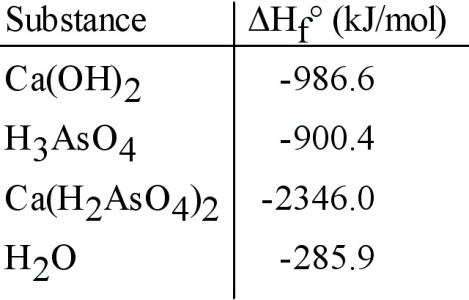 Given the data in the table below, ΔH°rxn for the reaction	C2H5OH (l)  +  O2 (g)  →  CH3CO2H (l)  + H2O (l)is __________ kJ.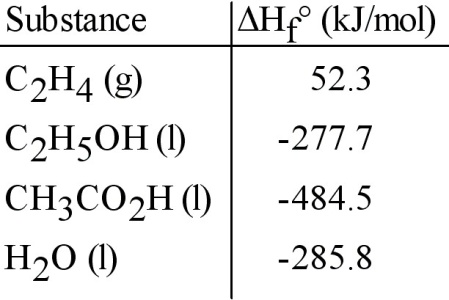 A 5-ounce cup of raspberry yogurt contains 6.0 g of protein, 2.0 g of fat, and 20.2 g of carbohydrate.  The fuel values for protein, fat, and carbohydrate are 17, 38, and 17 kJ/g, respectively.  The fuel value of this cup of yogurt is __________ kJ.The ΔH for the solution process when solid sodium hydroxide dissolves in water is 44.4 kJ/mol. When a 10.1-g sample of NaOH dissolves in 250.0 g of water in a coffee-cup calorimeter, the temperature increases from 23.0 °C to __________°C. Assume that the solution has the same specific heat as liquid water, i.e., 4.18 J/g-K.The combustion of titanium with oxygen produces titanium dioxide:	Ti (s) + O2 (g)  →  TiO2 (s)When 2.060 g of titanium is combusted in a bomb calorimeter, the temperature of the calorimeter increases from 25.00 °C to 91.60 °C. In a separate experiment, the heat capacity of the calorimeter is measured to be 9.84 kJ/K. The heat of reaction for the combustion of a mole of Ti in this calorimeter is __________ kJ/mol.